Sloní zubní pasta             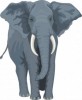 Tento pokus obzvlášť doporučuji pro dětské publikum!Pomůcky:odměrný válec, větší vana (oranžová), kádinkyChemikálie:peroxid vodíku (30%ní) saponát jodid draselný Postup:Do odměrného válce nalijeme 70ml peroxidu vodíku (H2O2) a několik ml saponátu (jaru). Směs zamícháme. Vytvoříme si nasycený roztok jodidu draselného (KI) – 20ml Přidáme do odměrného válce roztok KI (rychle) Vznikne pěna (hodně) Vysvětlení:Peroxid vodíku se rozkládá na kyslík a vodu. Jodid draselný zde slouží jako katalyzátor.2 H2O2 => 2 H2O+O2Doplňující info:tento pokus opravdu doporučuji provádět v přítomnosti dětí, jelikož je velmi efektní. Jediné, na co si musíte dávat pozor je manipulace s peroxidem. dodržte zadaný poměr peroxidu ku jodidu dr. Pakliže tam dáte více peroxidu než jodidu, daná pěna může mít zasáditý charakter. Pokud ale návod dodržíte, není se čeho bát Ačkoliv daných chemikálií není mnoho, pěny je opravdu moc! Pro představu doporučuji udělat pokus s polovičními dávkami chemikálií a až poté, co si uděláte představu, provádět pokus "naostro". Druhou možností je provádění pokusu v umyvadle / dřezu. 